ΘΕΜΑ ΑΝα χαρακτηρίσετε τις προτάσεις που ακολουθούν Σωστό – Λάθος :ΘΕΜΑ BΔίνεται ορθογώνιο τρίγωνο ΑΒΓ με , η διάμεσος ΑΜ και σημείο Δ στην προέκταση της ΑΜ προς το Μ ώστε ΜΔ=ΜΑ. Να αποδείξετε ότι: ΘΕΜΑ Γ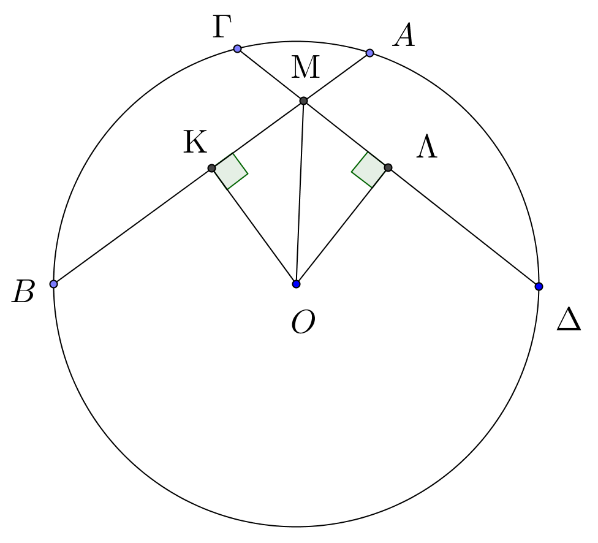 Σε κύκλο (0,R) παίρνουμε ίσες χορδές ΑΒ και ΓΔ μη παράλληλες που τέμνονται στο Μ. Αν ΟΚ και ΟΛ τα αποστήματα αντίστοιχα των χορδών αυτών να δείξετε ότι:i.Τα τρίγωνα  MOK  και Μ Ο Λ είναι ίσα.   ii. ΜΑ =ΜΓ και MB = ΜΔ.ΘΕΜΑ Δ Δίνονται οι εφεξής γωνίες   με (1) και ευθεία ε που τέμνει κάθε τα την Αχ στο Β και την Αψ στο Δ. Αν Γ σημείο της Αz ώστε ΑΓ = ΑΔ και Μ σημεία της ΔΓ  ώστε  να δείξετε ότι: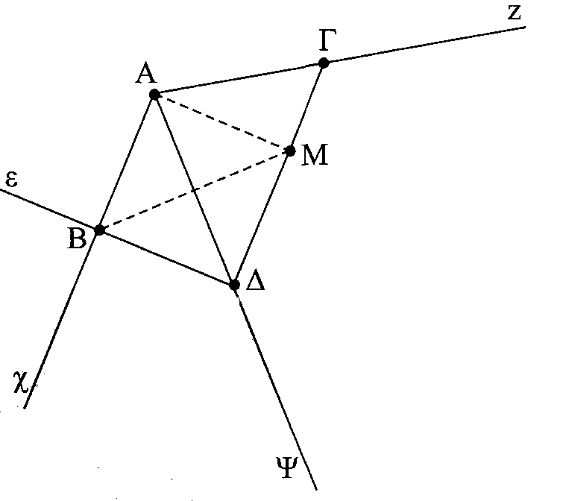 α)     ΑΜΓΔ       β)    ΑΒ = ΑΜ	γ)    η ΑΔ είναι μεσοκάθετος του ΒΜ.	 Το οξυγώνιο τρίγωνο έχει μόνο 2 γωνίες οξείες.Σ  ΛΣε ίσα τρίγωνα απέναντι από ίσες γωνίεςς βρίσκονται ίσες πλευρές και αντίστροφα. Σ  ΛΤα σημεία της μεσοκαθέτου  ενός ευθυγράμμου τμήματος ισαπέχουν από τα άκρα του Σ  ΛΔύο ορθογώνια τρίγωνα με ίσες υποτείνουσες είναι πάντα ίσαΣ  ΛΣε ίσες χορδές δύο ίσων κύκλων αντιστοιχούν ίσα αποστήματα Σ  Λ